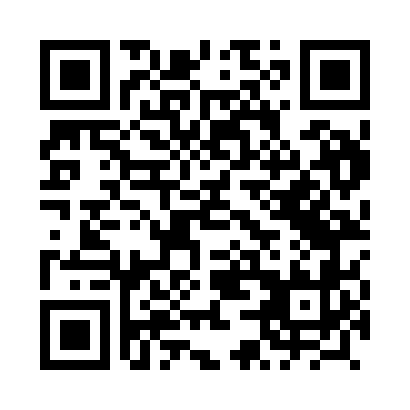 Prayer times for Sobniow, PolandWed 1 May 2024 - Fri 31 May 2024High Latitude Method: Angle Based RulePrayer Calculation Method: Muslim World LeagueAsar Calculation Method: HanafiPrayer times provided by https://www.salahtimes.comDateDayFajrSunriseDhuhrAsrMaghribIsha1Wed2:525:1112:315:367:5210:012Thu2:495:0912:315:377:5410:043Fri2:465:0712:315:387:5510:064Sat2:435:0512:315:397:5710:095Sun2:405:0412:315:407:5810:126Mon2:375:0212:315:418:0010:157Tue2:345:0112:315:428:0110:178Wed2:314:5912:315:438:0310:209Thu2:284:5712:305:448:0410:2310Fri2:244:5612:305:448:0610:2611Sat2:214:5412:305:458:0710:2912Sun2:184:5312:305:468:0910:3213Mon2:154:5112:305:478:1010:3414Tue2:144:5012:305:488:1110:3715Wed2:144:4912:305:498:1310:3916Thu2:134:4712:305:498:1410:4017Fri2:134:4612:305:508:1610:4018Sat2:124:4512:315:518:1710:4119Sun2:124:4312:315:528:1810:4120Mon2:114:4212:315:538:2010:4221Tue2:114:4112:315:538:2110:4322Wed2:114:4012:315:548:2210:4323Thu2:104:3912:315:558:2310:4424Fri2:104:3812:315:568:2510:4425Sat2:104:3712:315:568:2610:4526Sun2:094:3612:315:578:2710:4527Mon2:094:3512:315:588:2810:4628Tue2:094:3412:315:588:2910:4729Wed2:084:3312:325:598:3010:4730Thu2:084:3212:326:008:3110:4831Fri2:084:3212:326:008:3210:48